cocher la ou les cases correspondante(s) au travail proposépour enregistrer le nom du fichier : niveau _remédiation_titre du questionnement ou méthodologie _remédiation_type de savoir faireLes termes des consignes étudiés :JustifiezDéfinirExpliquezFaites une phrase (significative) de lectureCitez ComparezDistinguezÉtape 1 - « Tempête d’idées » en silencePour une classe de 35 élèves, 5 groupes de 7 élèves sont constitués. L’enseignant.e distribue 7 feuilles A4 où sont marqués chacun des verbes-consignes. Chaque élève donne le sens de la consigne en 2 minutes puis passe cette feuille à son voisin. L’opération se répète jusqu’à ce que tous les élèves aient noté sa version sur la feuille. On procède à un second tour de table afin que les élèves puissent ajouter une idée ou un exemple.Cette étape se réalise en silence.Étape 2 - Les élèves identifient les points importants pour chaque verbe-consigne. Étape 3 - Les groupes « d’experts »Des groupes de 5 sont formés, un groupe par verbe-consigne. Ils ont pour mission de réaliser une fiche méthode qui contient :Le sens de la consigneDeux exemples : un exemple tiré d’un chapitre de SES et un exemple libreUne illustration : une image, un geste, une photo, etc.Les élèves se répartissent les tâches. Le dernier doit mettre en forme l’affiche et à la responsabilité de rendre le travail à l’enseignant.e.Niveau seconde 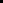 Titre de la séquence : Compréhension d’une consigneDurée  : 1 heureNiveau seconde Titre de la séquence : Compréhension d’une consigneDurée  : 1 heureNiveau seconde Titre de la séquence : Compréhension d’une consigneDurée  : 1 heureNiveau seconde Titre de la séquence : Compréhension d’une consigneDurée  : 1 heureNiveau seconde Titre de la séquence : Compréhension d’une consigneDurée  : 1 heureNiveau seconde Titre de la séquence : Compréhension d’une consigneDurée  : 1 heureNiveau seconde Titre de la séquence : Compréhension d’une consigneDurée  : 1 heureNiveau seconde Titre de la séquence : Compréhension d’une consigneDurée  : 1 heureNiveau seconde Titre de la séquence : Compréhension d’une consigneDurée  : 1 heureNiveau seconde Titre de la séquence : Compréhension d’une consigneDurée  : 1 heure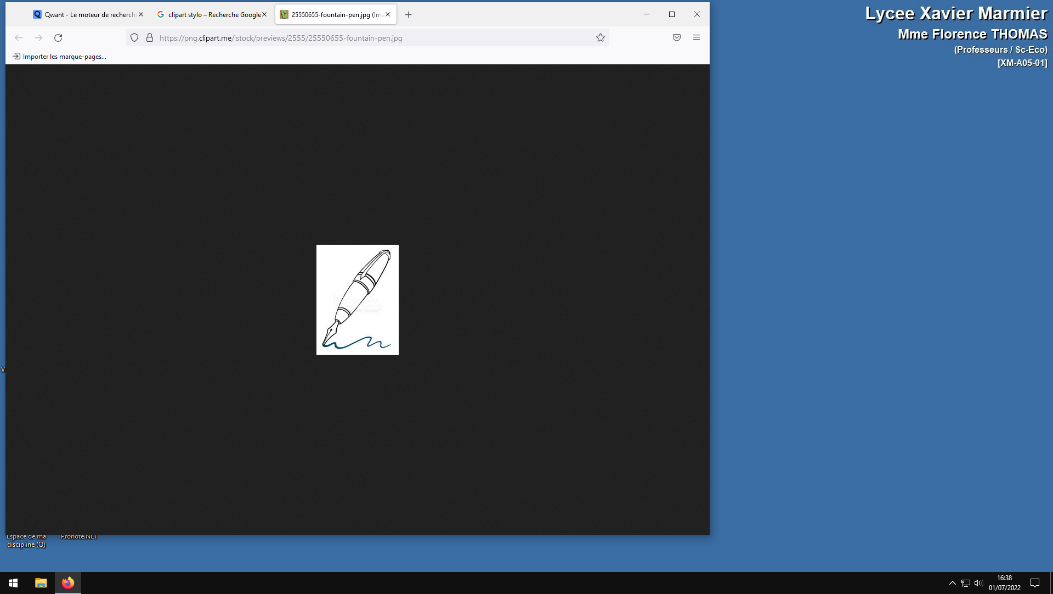 EcritEcritEcritEcritEcrit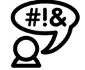 OralOralOralOralOralTravail individuel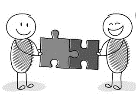 Travail individuelTravail individuelTravail individuelTravail individuelTravail collectif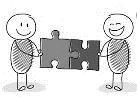 Travail collectifTravail collectifTravail collectifTravail collectifErreur consignesErreur habitudes scolairesErreur conceptions alternativesErreur conceptions alternativesErreur opération intellectuelleErreur démarchesErreur démarchesErreur surcharge cognitiveErreur autre disciplineErreur contenuAprès une évaluation diagnostiqueAprès une évaluation diagnostiqueAprès une évaluation diagnostiqueAprès une évaluation formativeAprès une évaluation formativeAprès une évaluation formativeAprès une évaluation sommativeAprès une évaluation sommativeAprès une évaluation sommativeAprès une évaluation sommativeRoutinierRoutinierRoutinierRoutinierRoutinierPonctuel(après la première évaluation notée)Ponctuel(après la première évaluation notée)Ponctuel(après la première évaluation notée)Ponctuel(après la première évaluation notée)Ponctuel(après la première évaluation notée)